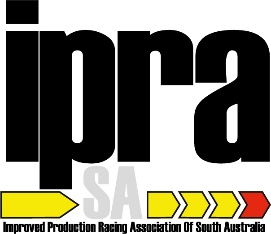 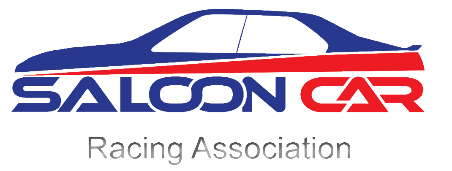 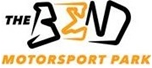 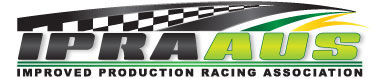 2018 Improved Production Nationals and 2018 Saloon Car Nationals The Bend Motorsport Park November 10-11Officials Registration Mr/Mrs/Miss/Dr        Surname    First name         Initial         Date of Birth    Address     Preferred Officials Teams e.g. Trackside (1)        (2)    Affiliation/Club        Officials Licence details - all Officials must hold a current CAMS Officials licence.Number       Expiry date        Type    Recent (last 12 months) experience     I will be available on       Saturday          Sunday  I prefer vegetarian meals Yes	  Camping Required		Yes		No	Please save changes and forward this form to:jorrocksc@bigpond.comPrimary phone  Email   Emergency Contact PhoneRelationship